Year 5 Science  Lesson 1
LO: To observe and identify similarities and differencesThese are three tree-dwelling animals.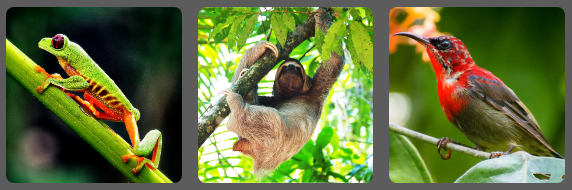 Year 5 Science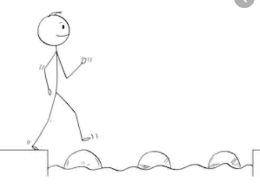 Steppingstone activityLesson 1
LO: To observe and identify similarities and differencesThese are three tree-dwelling animals.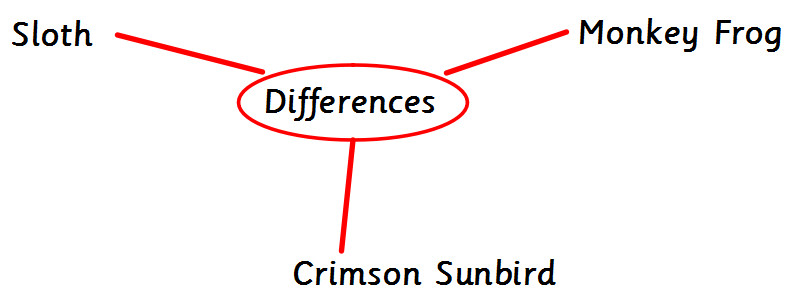 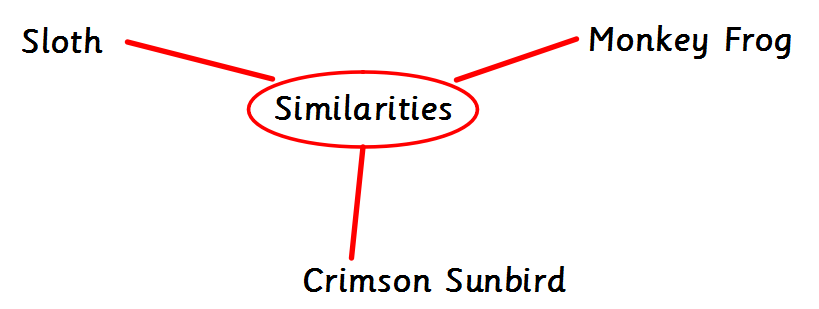 